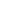 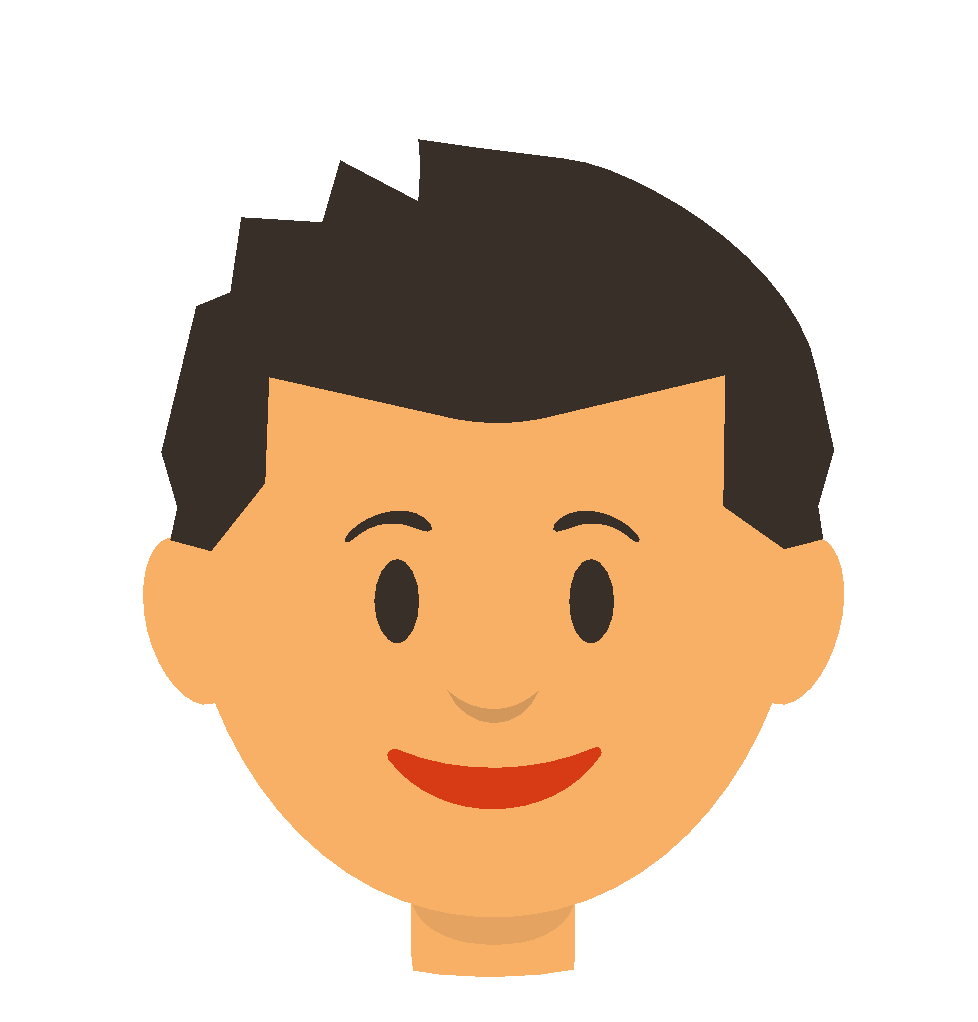 Harry HloomAU PAIRHloom Pro Tip - You should explain your key qualifications for the job in two concise sentences. You should work in the most desired skill if you can identify it from the advertisement. This is your first opportunity to sell yourself to this hiring manager.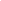 Hloom Pro Tip - Update this section to include relevant degrees, training programs, certifications, or academic coursework related to the open job opportunity.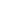 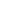 Hloom Pro Tip - Start with your most recent job title and work your way back through each relevant career title. Tailor each description to focus on related tasks, responsibilities, and quantifiable accomplishments related to the open job advertisement. Slip one or two additional skills into each job title as organically as possible.Hloom Pro Tip - Do away with full addresses and faxes. This is a modern era - employers will email any important job interview information or offer letter. Focus instead on adding professional social media accounts, online portfolios, business websites alongside your phone number and email.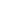 Copyright information - Please read© This Free Resume Template is the copyright of Hloom.com. You can download and modify this template for your own personal use to create a resume for yourself, or for someone else. You can (and should!) remove this copyright notice (click here to see how) before sending your resume to potential employers.You may not distribute or resell this template, or its derivatives, and you may not make it available on other websites without our prior permission. All sharing of this template must be done using a link to http://www.hloom.com/resumes/. For any questions relating to the use of this template please email us - info@hloom.comDEGREE AND SUBJECTName of UniversityLocationDEGREE AND SUBJECTName of UniversityLocationDEGREE AND SUBJECTName of UniversityLocationMM/YYYYMM/YYYYMM/YYYYMM/YYYYMM/YYYYMM/YYYYMAINTAIN A GPA OVER 3.5HONORS SOCIETYGRADUATE HONORSEMPLOYERANIMATORLocationMM/YYYYResponsibility or accomplishments. Use statistics, percentages, or additional supporting evidence to demonstrate your hiring potential.Responsibility or accomplishments #2.Responsibility or accomplishments #3.EMPLOYERANIMATORLocationMM/YYYYResponsibility or accomplishments #1.Responsibility or accomplishments #2.Responsibility or accomplishments #3.EMPLOYERANIMATORLocationMM/YYYYResponsibility or accomplishments #1.Responsibility or accomplishments #2.Responsibility or accomplishments #3.CONTACTCONTACTLANGUAGESSKILLS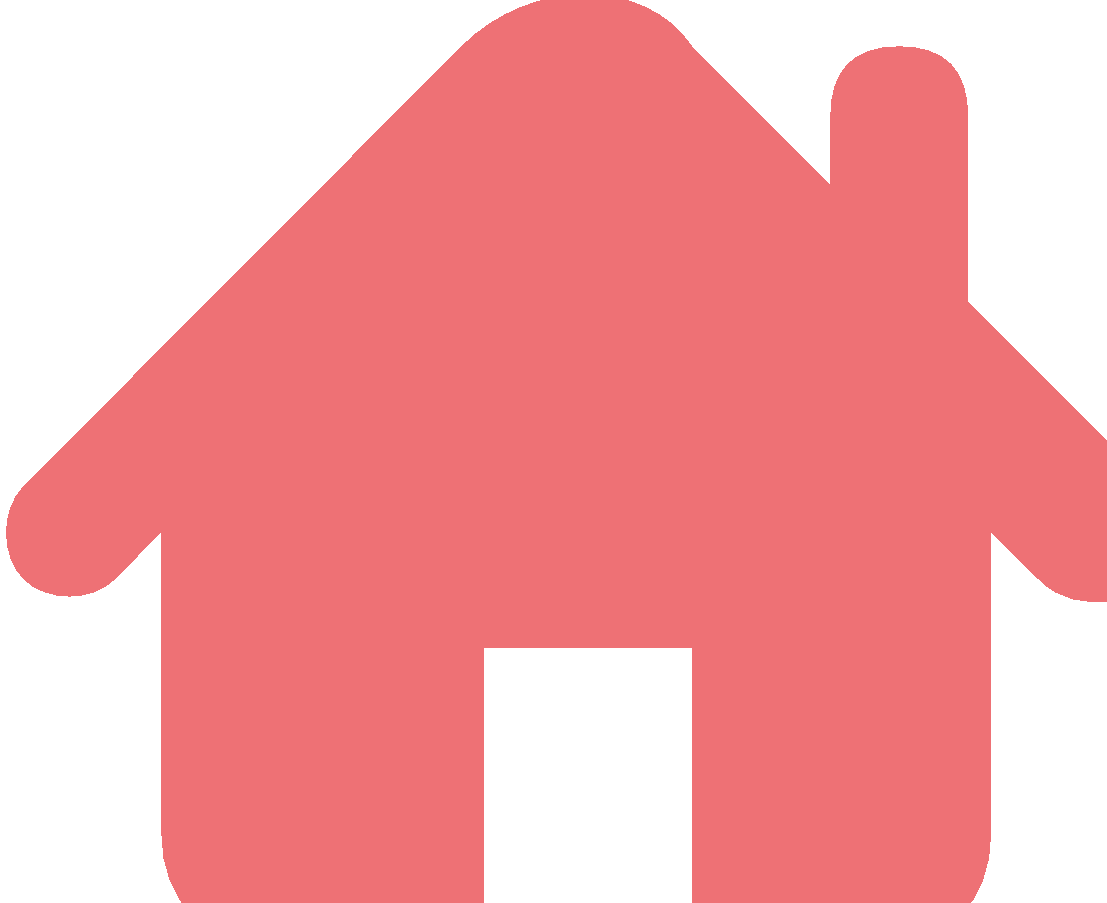 Hloom City, HM, 98760Hloom City, HM, 98760English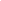 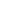 German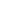 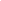 Spanish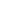 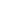 EnglishGermanSpanishSoft Skill 1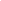 Soft Skill 2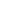 Hard Skill 1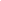 Soft Skill 1Soft Skill 2Hard Skill 1Technical Skill 1Technical Skill 2OPTIONAL Skill 1Technical Skill 1Technical Skill 2OPTIONAL Skill 1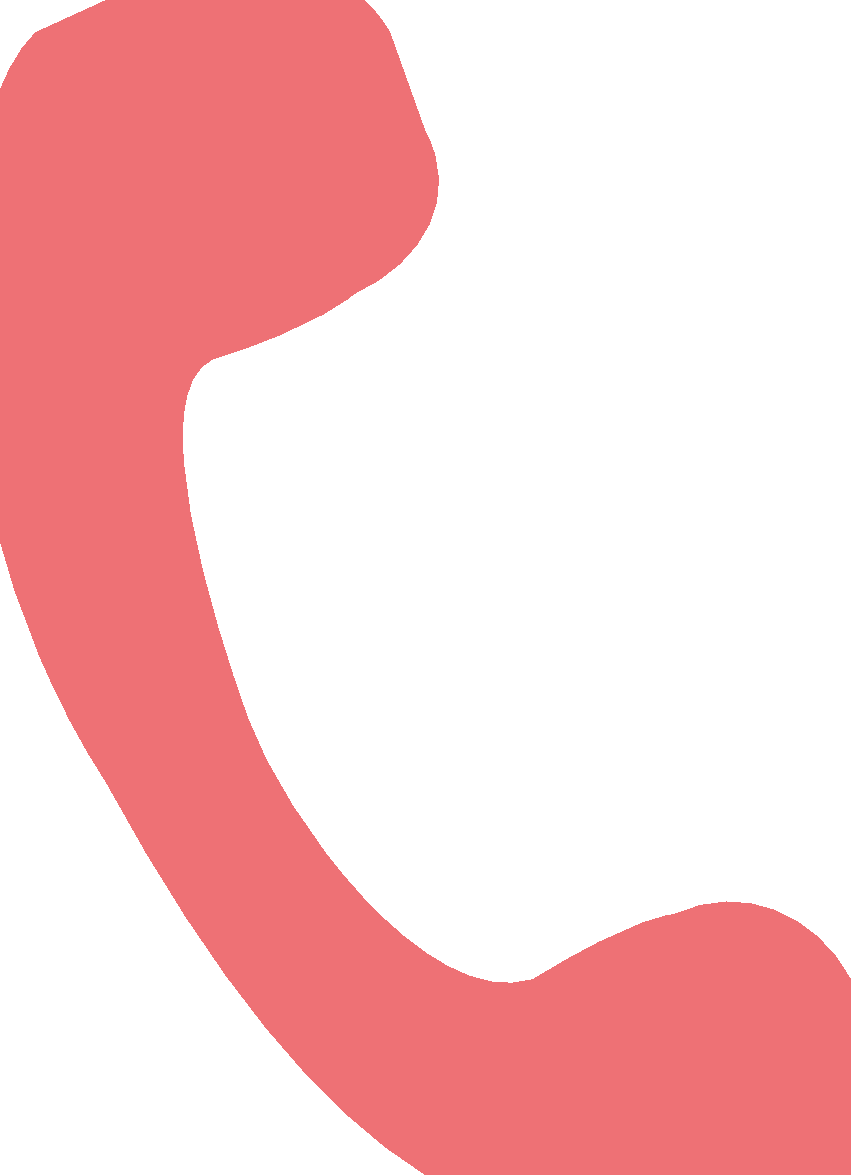 555-123-4567555-123-4567EnglishGermanSpanishEnglishGermanSpanishSoft Skill 1Soft Skill 2Hard Skill 1Soft Skill 1Soft Skill 2Hard Skill 1Technical Skill 1Technical Skill 2OPTIONAL Skill 1Technical Skill 1Technical Skill 2OPTIONAL Skill 1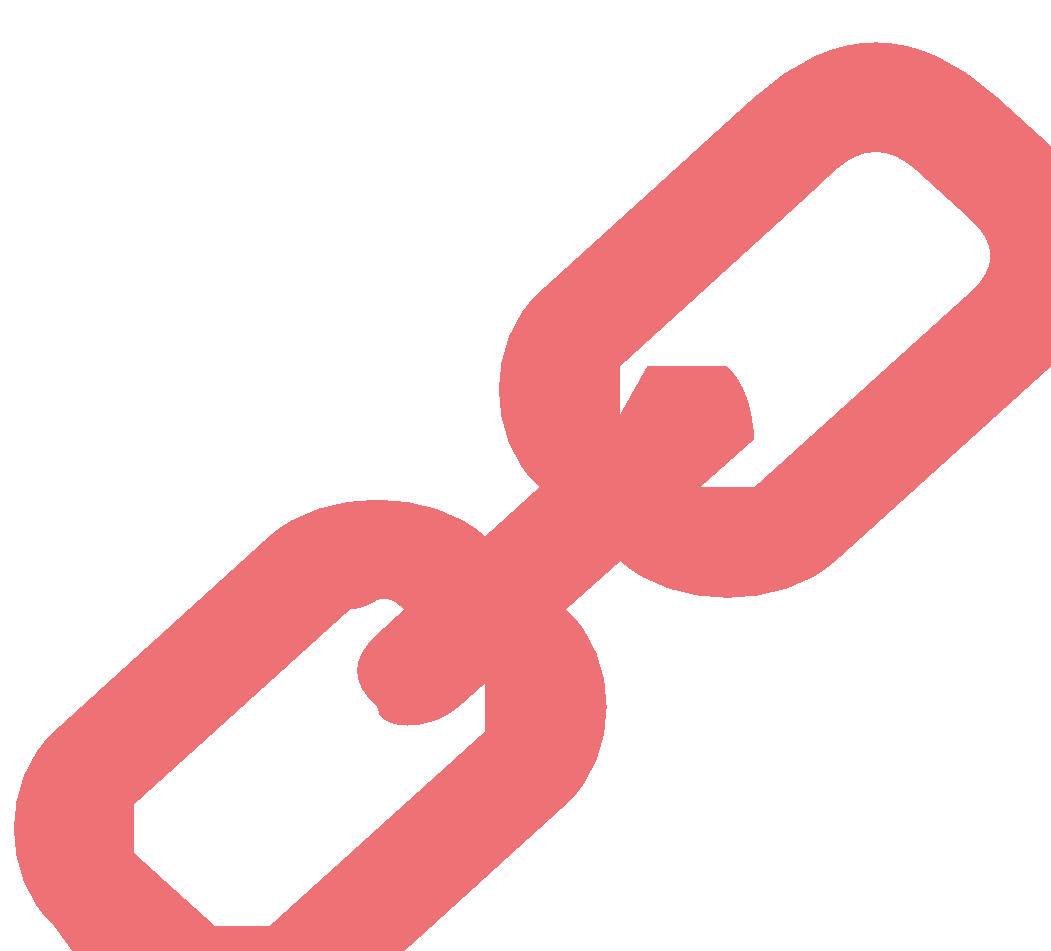 www.harryhloom.netwww.harryhloom.netEnglishGermanSpanishEnglishGermanSpanishSoft Skill 1Soft Skill 2Hard Skill 1Soft Skill 1Soft Skill 2Hard Skill 1Technical Skill 1Technical Skill 2OPTIONAL Skill 1Technical Skill 1Technical Skill 2OPTIONAL Skill 1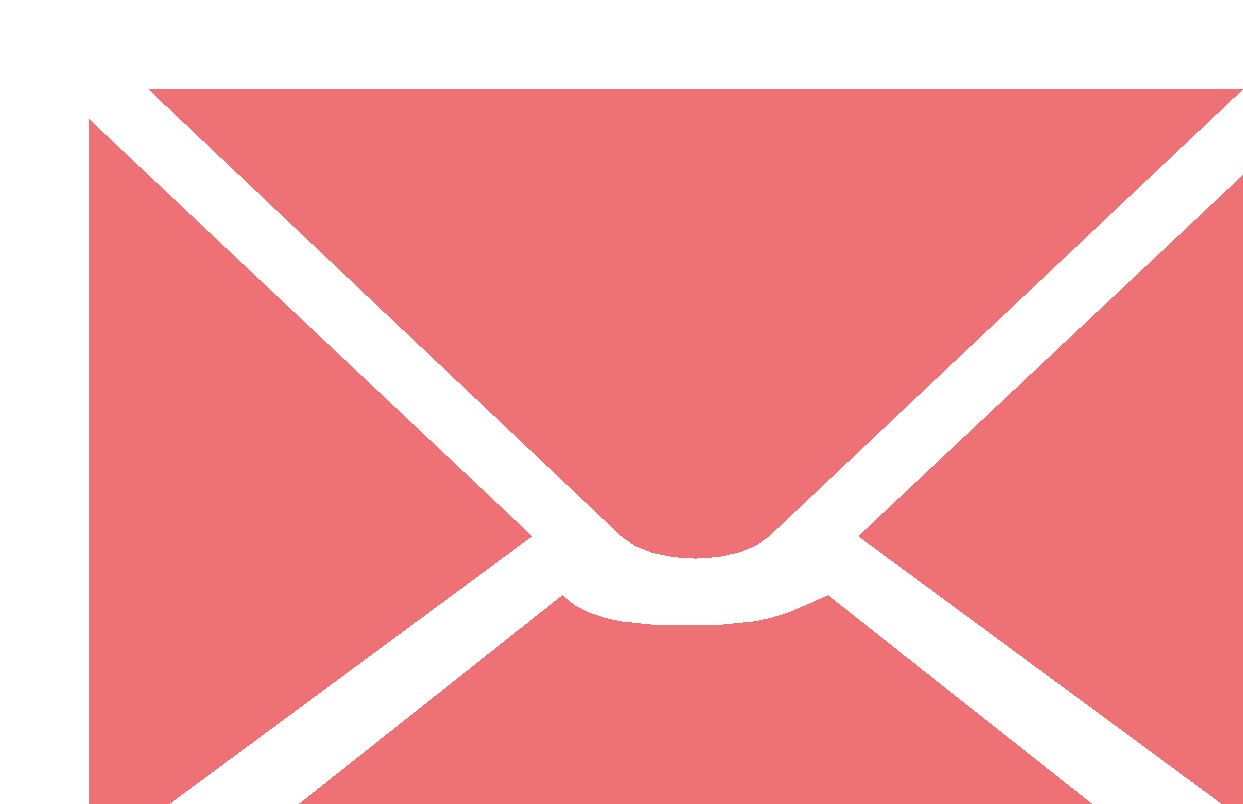 harryhloom@example.comharryhloom@example.comEnglishGermanSpanishEnglishGermanSpanishSoft Skill 1Soft Skill 2Hard Skill 1Soft Skill 1Soft Skill 2Hard Skill 1Technical Skill 1Technical Skill 2OPTIONAL Skill 1Technical Skill 1Technical Skill 2OPTIONAL Skill 1